Приложение 1к постановлениюадминистрации города от ____________ № _________ «Приложение 1к постановлениюадминистрации города от 17.06.2011 № 235СХЕМА размещения рекламных конструкций в Железнодорожном районе города Красноярска по проспекту Свободномумасштаб 1:5000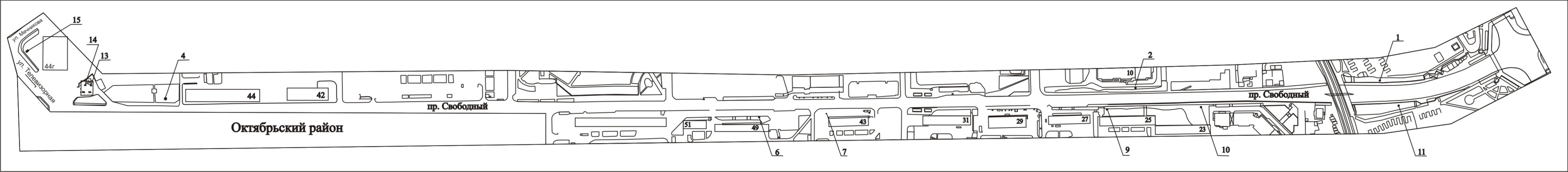 Примечание:Сведения о рекламных местах указываются в паспортах рекламных мест.».Номер на схемеАдрес рекламного местаТип конструкции1Пр-т Свободный, перед ж/д путепроводом, при движении в Октябрьский районщитовая конструкция с размером информационного поля 6,0 x3,0м2Пр-т Свободный, 10щитовая конструкция с размером информационного поля 6,0 x 3,0м4Пр-т Свободный, 44щитовая конструкция с размером информационного поля 6,0 x 3,0м6Пр-т Свободный, 49щитовая конструкция с размером информационного поля 6,0 x 3,2м с автоматической сменой изображения (призматрон)7Пр-т Свободный, 43щитовая конструкция с размером информационного поля 1,2 x 1,8 м (пилон)9Пр-т Свободный, 25щитовая конструкция с размером информационного поля 6,0 x 3,0м10Пр-т Свободный, 23щитовая конструкция с размером информационного поля 6,0 x 3,0м11Пр-т Свободный, в районе остановки «Площадь Изыскателей»щитовая конструкция с размером информационного поля 6,0 x 3,0м13Пр-т Свободный, 44 б, справа от кассы АЗСщитовая конструкция с размером информационного поля 1,2 м x 1,8 м (пилон)14Пр-т Свободный, 44 б, слева от кассы АЗСщитовая конструкция с размером информационного поля 1,2 м x 1,8 м (пилон)15Пр-т Свободный, 44гщитовая конструкция с размером информационного поля 6,0 м x 3,0 м (щит) либо щитовая рекламная конструкция с размером информационного поля 6,0 м х 3,2 м с автоматической сменой изображения (призматрон)